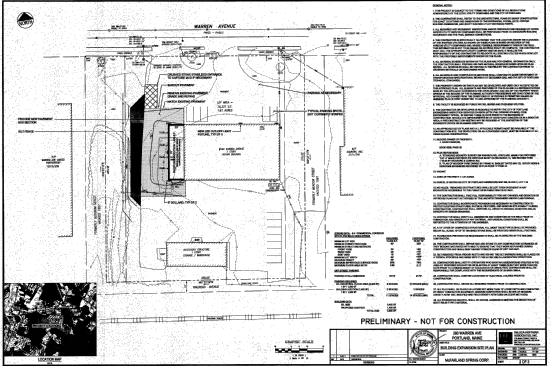 280 Warren Ave-  McFarland Spring proposal  July 2011    (fuzzy as this is a copy of e-Plan document-  clearer pdf being obtained)